COMEDIE DU LIVRE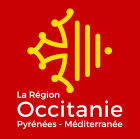     Montpellier du 17 au 19 mai 2019DEMANDE DE STANDStructure  : ……………………………………………………………………………………………………………...Domaine éditorial :………………………………………………………………………………………………………………Représentée par M/Mme: …………………………………………………………………………………………….....Adresse : …………………………………………………………………………………………………………………..........................................................................................................................……………………………………………………………………………………………………………………………...........Tél. : ……………………………………………		e-mail : …………………………………………..………………………………………………………………………Souhaite participer      A LA COMEDIE DU LIVRE du 17 au 19 mai 2019                           Et m’engage à être présent pendant les trois joursNe souhaite pas participer (1)(1) : Rayer les mentions inutilesJe soussigné(e) certifie que ma maison d’édition est signataire de la charte nationale des éditeurs en région visant au respect des critères professionnels du métier.Fait à                           le				              SignatureCOMEDIE DU LIVRE                              DédicacesDédicaces (cf fichier Excel joint)A noter : sont prises en compte les dédicaces d’ouvrages parus depuis août 2018. La fiche d’inscription ainsi que le planning de dédicaces sont à renvoyer au plus tard le 08 mars 2019 par mail à : florence.carre@laregion.fr